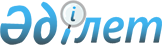 О признании утратившим силу постановления акимата города БалхашПостановление акимата города Балхаш Карагандинской области от 22 октября 2015 года № 40/06      В соответствии с Законом Республики Казахстан от 23 января 2001 года "О местном государственном управлении и самоуправлении в Республике Казахстан", руководствуясь пунктом 2 статьи 40 Закона Республики Казахстан от 24 марта 1998 года "О нормативных правовых актах", акимат города Балхаш ПОСТАНОВЛЯЕТ: 

      1. Признать утратившим силу постановление акимата города Балхаш от 03 сентября 2015 года № 34/10 "Об установлении Перечня категорий граждан, пользующихся физкультурно-оздоровительными услугами бесплатно или на льготных условиях, за исключением инвалидов, а также размеров льгот" (регистрационный номер в реестре государственной регистрации нормативных правовых актов № 3424, опубликован в газетах "Балқаш өңірі" № 112 (12362) и "Северное Прибалхашье" № 113 (1434) от 14 октября 2015 года).

      2. Отделу государственно-правовой работы аппарата акима города Балхаш (Асылбеков Б.С.) в установленном законодательством порядке, провести соответствующую работу вытекающую из данного постановления.

      3. Контроль за исполнением настоящего постановления возложить на исполняющего обязанности руководителя аппарата акима города Балхаш Байтурсынова Кымбата Айдыновича.


					© 2012. РГП на ПХВ «Институт законодательства и правовой информации Республики Казахстан» Министерства юстиции Республики Казахстан
				
      Аким города Балхаш

А. Аглиулин
